CARTA DE APRESENTAÇÃOHEAVY METALS ASSESSMENT IN AMAZONIAN FISH UNDER URBAN SEWAGE INFLUENCE: HIGH CHROMIUM CONCENTRATIONS IN FISH TISSUES Eduardo Araujo de Sousa1,*, Márcio Rodrigues Miranda1, Marília Hauser dos Santos2, Walkimar Aleixo Costa Júnior1, Leidiane Caroline Lauthartte1, Marília Higino Mussy1, Igor Bruno Barbosa de Holanda1 e Wanderley Rodrigues Bastos1.1 Laboratório de Biogeoquímica Ambiental Wolfgang Christian Pfeiffer, Universidade Federal de Rondônia, Porto Velho, Rondônia, Brasil.2 Laboratório de Ictiologia e Pesca, Universidade Federal de Rondônia, Porto Velho, Rondônia, Brasil.SOUSA, E. A.*; MIRANDA, M. M.; SANTOS, M. H.; COSTA JÚNIOR, W. A.; LAUTHARTTE, L. C.; MUSSY, M. H.; HOLANDA, I. B. B.; BASTOS, W. R.edu-d20@hotmail.com*; marcio.ltwcp@hotmail.com; mariliahauser@yahoo.com.br; walkimarcosta@gmail.com; leidianequimica@gmail.com; mariliamussy@hotmail.com; igorbruno16@gmail.com; wanderbastos@yahoo.com.br * Autor correspondente.Como autor correspondente, eu li todas as instruções de envio e sou responsável pelas informações inseridas no processo de submissão. Asseguro que a contribuição é original e inédita, e que não está sendo avaliada para publicação por outra revista e que não será retirado dos processos editoriais, até a decisão final de publicação pela administração da revista.O artigo em questão retrata sobre a contaminação de metais pesados em peixes amazônicos, uma região que a cada dia vem sendo invadida pela industrialização e pela urbanização, o que resulta na alteração das características primárias da região. Tal artigo pode ser a primeira publicação relacionada a metais pesados em peixes (exceto mercúrio) na região do rio Madeira, visto que a região vem sofrendo intensa alteração natural devido a construção de grandes usinas hidrelétricas que podem comprometer a qualidade do peixe local e da própria ecologia devido a alteração da dinâmica dos metais pesados. Visto a abrangência dos estudos publicados no periódico, acredita-se que o mesmo seja um bom local para a publicação dos dados obtidos nesse estudo, no qual poderá ser visualizado e discutido pela academia na tentativa de solucionar os problemas relacionados a contaminação ambiental.Como sugestão de avaliadores para o artigo, os nomes abaixo indicados são referências nos estudos de metais pesados no Brasil em diversas matrizes ambientais. Assim, as sugestões são: Dr. Olaf Malm, sua experiência tem ênfase em Contaminação Ambiental e Humana Por Metais Pesados e Micropoluentes Orgânicos Persistentes, atuando principalmente em ambientes aquáticos, mas com atenção especial nas vias de acesso de micropoluentes ao homem. Seu e-mail é olaf@biof.ufrj.br e seu CV lattes é http://lattes.cnpq.br/1685325495189156. Dr Luiz Drude de Lacerda, tem experiência na área de Ecologia, com ênfase em Biogeoquímica e Contaminação Ambiental. Seu e-mail é ldrude@pq.cnpq.br e seu CV lattes  http://lattes.cnpq.br/8886217002903392. Dr José Vicente Elias Bernardi, tem experiência na área de Ecologia, monitoramento ambiental, ciclo do mercúrio e elementos traços, entre outros. Seu e-mail é vicente.bernardi@yahoo.com.br e seu  lattes http://lattes.cnpq.br/7324869293866597. Dr José Garrofe Dórea, possui experiência em nutrição e ecotoxicologia de metais pesados e organoclorados. Seu e-mail é dorea@rudah.com.br e seu CV lattes é  http://lattes.cnpq.br/8972789547941543. Sem mais para o momento,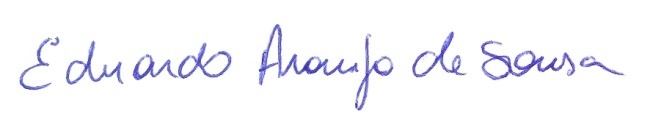 _______________________________________Eduardo Araujo de Sousa – Autor correspondente.